               [IMID 2019 Secretariat]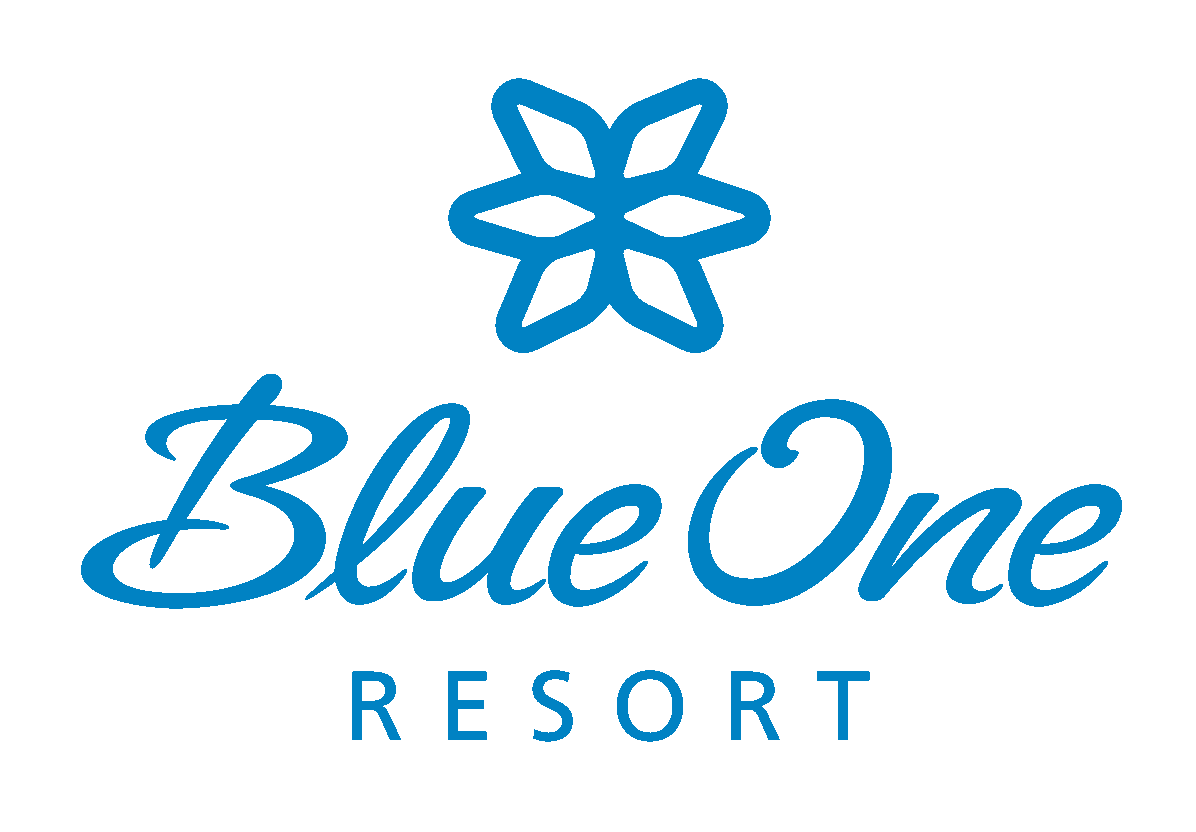 -Blueone Resort-Accommodation ApplicationAccommodation Information Room Rates (Registration in advance)The deadline for registration in advance is May.31Charge Information The room rates listed above include 10%tax.The rates are for 1night and do not include meals.Breakfast price: korean-style 11,000 won / Buffet 20,000 won (Only available on Saturday and Sunday) (All prices include 10%tax)- In order to dine at the restaurant, you must purchase a meal ticket in advance after checking in.Additional bedding can be provided for a fee of 30,000 won per person (Including tax)No-Show and Cancellation Fees• Cancellations made 7-10 before the check-in date will incur a 10% charge.• Cancellations made 3-6 before the check-in date will incur a 30% charge.• Cancellations made 1-2 before the check-in date will incur a 70% charge.• Cancellations made on the date of check-in will be charged the full room rate for 1night.▶ In the case of cancellation or no-show, customer’s cards will be charged without their consent.▶ After completing the above form, please send it by fax or e-mail then we will send your booking number.                                     ▶ Applicant’s signature :-Blueone ResortHomepage : http://www.Blueone.comHomepage : http://www.Blueone.comThe person in charge ofreservationRepresentative : Park, ji hoon manager    / E-MAIL : qkrwlgns752@blueone.comRepresentative : Park, ji hoon manager    / E-MAIL : qkrwlgns752@blueone.comThe person in charge ofreservationFAX :  HP : 054)778-9016Name (Korean)ㅁ Prof.  ㅁDr.  ㅁMr.  ㅁMs.Name (English)Position  NationalityCell Phone NumberE-MAILCheck-In(Time 14:00)2019.    .    .Check-Out(Time 11:00)2019.   .    .DATERoom TypeRoom TypeRoom Rates(won)Number of roomsNumber of guests  08.26(Mon)Family Condo36 PY150,000 08.26(Mon)Private Condo45 PY200,000 08.27(Tue)Family Condo36 PY150,000 08.27(Tue)Private Condo45 PY200,00008.28(Wed)Family Condo36 PY150,00008.28(Wed)Private Condo45 PY200,00008.29(Thu)Family Condo36 PY150,00008.29(Thu)Private Condo45 PY200,00008.30(Fri)Family Condo36 PY240,00008.30(Fri)Private Condo45 PY320,000Card typeㅁVISA  ㅁMaster  ㅁAMEX  ㅁOther(        )Name of cardholderCard numberDate of expiration    MM  /  YY